LO- To make doubles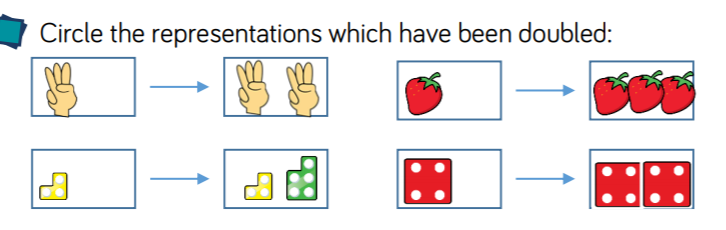 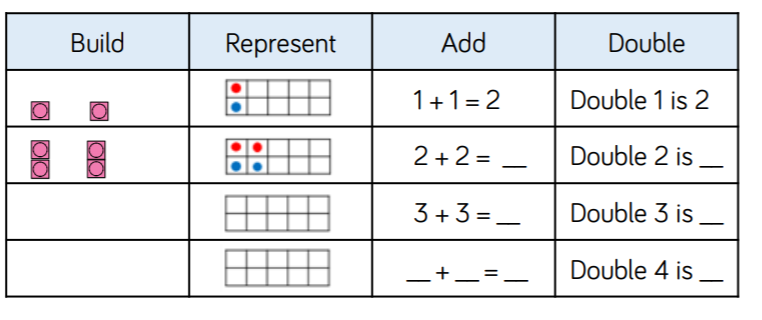 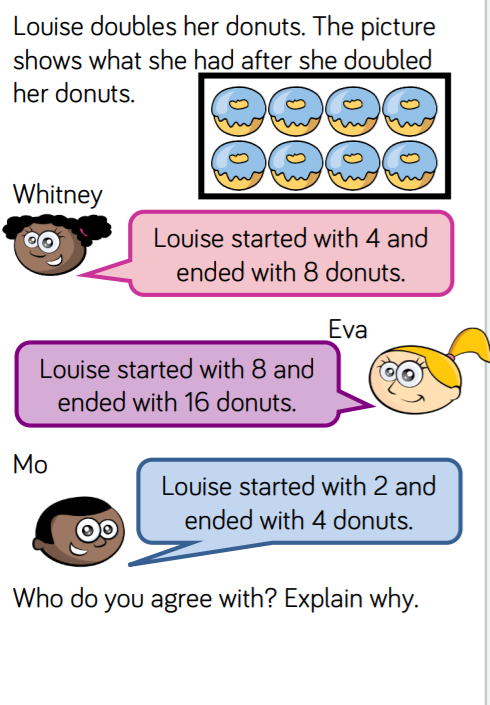 